○年○月○日　各位忘（新）年会のご案内今年も残すところ、あとわずかとなりました。日頃の慰労と会員間の親睦を兼ねて、忘（新）年会を下記のとおり行います。皆様のご参加をお待ちしております。記１　日　時　　　○月○日（○）○時○分～２　場　所　　　○○○○○（会場図参照）＜会場図＞幹事　名古屋花子　連絡先000-0000　　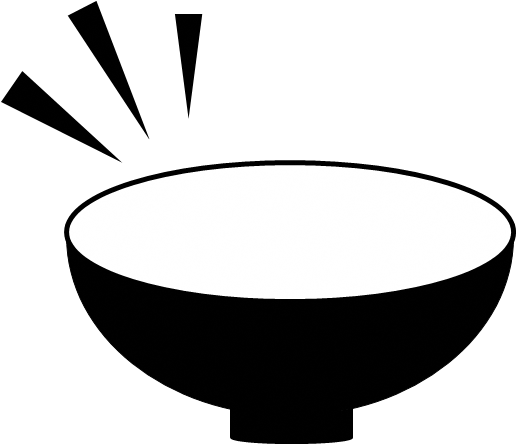 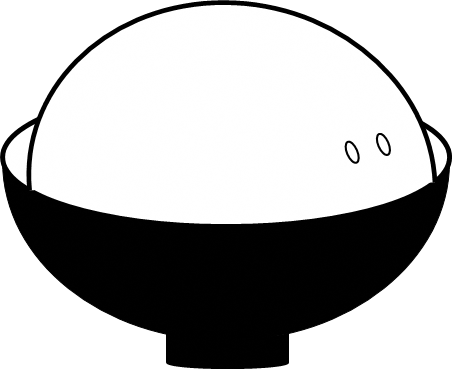 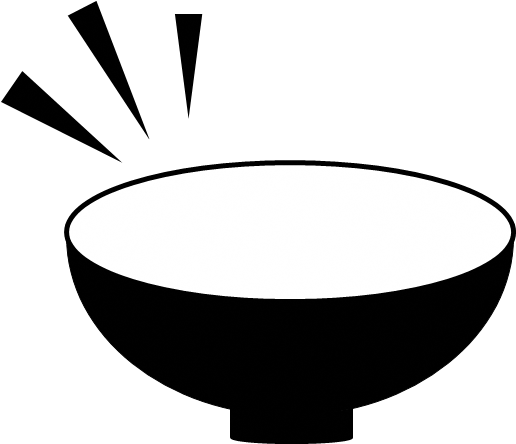 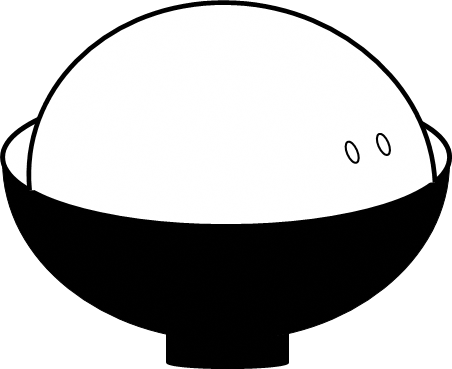 残さず食べよう！運動！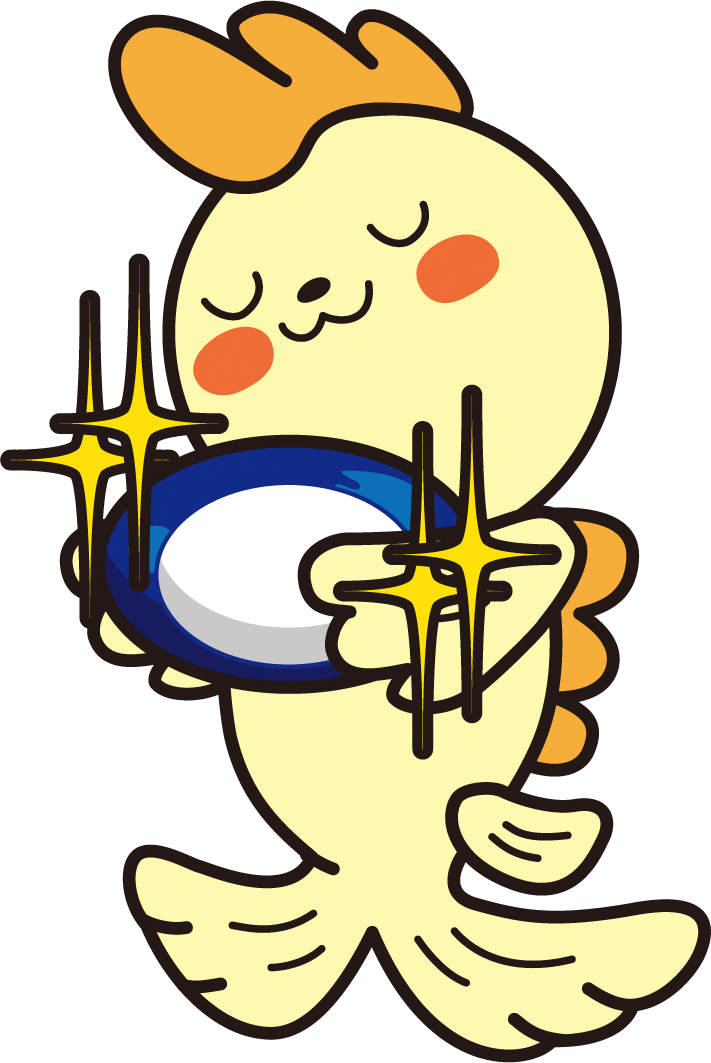 楽しい宴会が終わった後、机の上にたくさんの料理が残っているのは、もったいないと思いませんか？食べ残しを減らすため、下の①～③に取り組んでみましょう。注文の際に適量を注文しましょう。乾杯後30分間は席を立たず料理を楽しみましょう。お開き前10分間は自分の席に戻って、再度料理を楽しみましょう。「もったいない」の心で、食品ロス削減の取組みにご協力ください。　　　名古屋市環境局　　シャチのジュンちゃん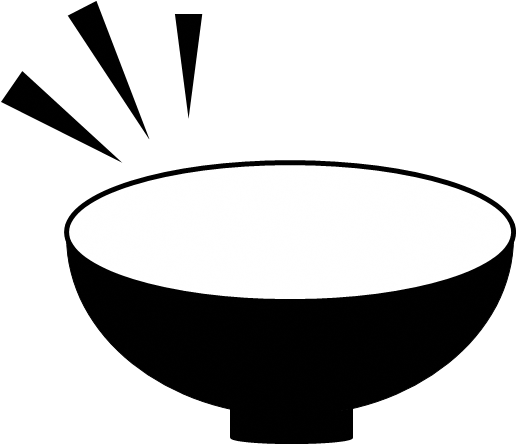 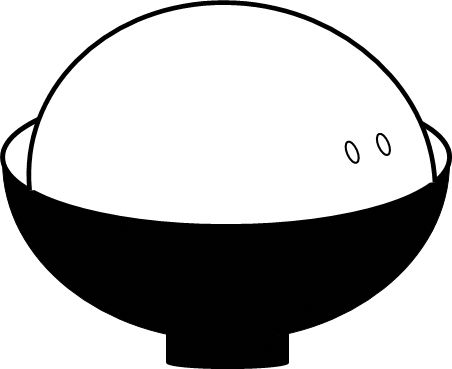 残さず食べよう！運動の取り組み例開始時間　開会の挨拶もしくは乾杯の音頭の後に運動！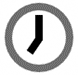 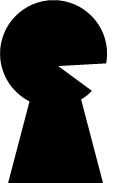 アナウンス終了１０分前 ラストオーダー時もしくは中締めの前に運動！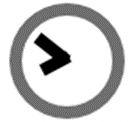 アナウンス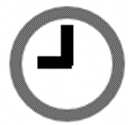 終了時間 感謝の一本（一丁）締め　中締めの方👐＼ ポンッ ／👐ご存知ですか？「食品ロス」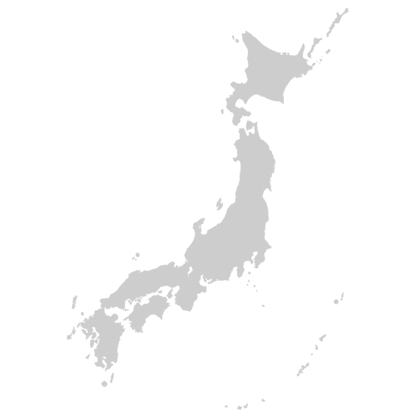 「食品ロス」とは、食べ残しなどまだ食べられるのに捨てられてしまう食品のこと。日本の食品ロスは約６４３万トン（農林水産省推計値）１人１日当たり約１３９ｇ（茶碗約１杯分のご飯の量に相当）。世界全体の食料援助量の約1.7倍にもなります。　　　　　食品ロスを減らしましょう！名古屋市環境局